Тест для родителей.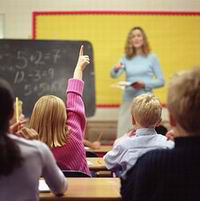 «Готов ли ребенок к школе?»Хочет ли ваш ребенок идти в школу?Привлекает ли вашего ребенка в школе то, что он там много узнает, и в ней будет интересно учиться?Может ли ваш ребенок заниматься самостоятельно каким-либо дело, требующим сосредоточенности в течении 30 минут (например собрать конструктор или пазлы)?Верно ли, что ваш ребенок в присутствии незнакомых не сколько не стесняется?Умеет ли ваш ребенок составлять рассказы по картинке не короче чем из 5 предложений?Может ли ваш ребенок рассказать наизусть несколько стихотворений?Умеет ли он изменять существительные по числу?Умеет ли ваш ребенок читать целыми словами?Умеет ли ребенок считать до 10 и обратно? (до 20);Может ли он решать простые задачи на вычитания или сложения?Верно ли, что ваш ребенок имеет твердую руку?Любит ли он рисовать и раскрашивать картинки?Может ли ваш ребенок хорошо пользоваться ножницами и клеем?Может ли он собрать разрезанную картинку из 5 частей за одну минуту?Знает ребенок название диких и домашних животных?Может ли он обобщать понятия (например: назвать одним словом - «овощи» - помидор, морковь, лук)?Любит ли ребенок заниматься самостоятельно – рисовать, собирать мозаику и т.д.?Может ли понимать и точно выполнять словесные инструкции?  Подсчитай количество положительных ответов на вопросы теста. Если оно составляет 15-18 баллов – можно считать, что ребенок вполне готов к тому, чтобы идти в школу. Вы не напрасно с ним занимались, а школьные трудности, если возникнут, будут легко преодолимы.10-14 баллов – вы на правильном пути, ребенок многому научился, а содержание вопроса, на которые вы ответили отрицанием, подскажет вам точки приложения дальнейших усилий.Меньше 10 баллов – почитайте специальную литературу, постарайтесь уделять больше времени занятиям с ребенок и обратите особое внимание на то, что он не умеет. Результаты могут вас разочаровать. Но помните, что все мы – ученики в школе жизни. Ребенок не рождается первоклассником, готовность к школе – это комплекс способностей, поддающихся упражнению. Упражнения, задания, игры, выбранные вами для развития ребенка, легко и весело можно выполнять с мамой, папой, бабушкой, старшим братом – со всеми кто располагает свободным временем и желанием заниматься. При подборе заданий обратите внимание на слабые места своего ребенка. Полезно, что он все-таки умел читать, немного писать, считать, - если ребенок опережает требование программы, он будет лучше чувствовать себя в школе.Может ли ваш ребенок:Объяснить с помощью слов, чего он хочет?Изъясняться связно (сложными предложениями)?Понимать смысл того, о чем ему читают? Нарисовать картинки к сочиненной истории и объяснить, что на них изображено?Быть внимательным, когда кто-то с ним разговаривает?Радоваться, когда ему читают вслух или рассказывают истории?Положительно оценивать: я – человек, который многое может?«Подстраиваться», когда взрослые меняют тему разговора?Проявлять интерес к окружающим явлениям и предметам?Ладить с другими детьми?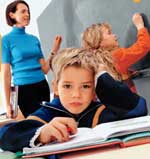 